Сизинские вести № 33        28.12.2016 год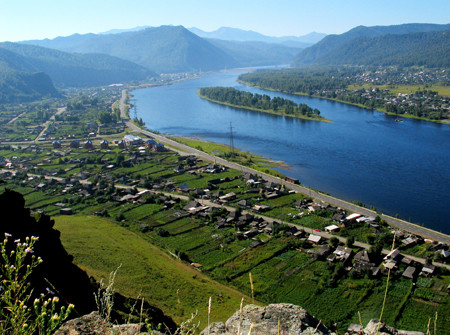 Газета распространяется бесплатно*Орган издания Муниципальное образование «Сизинский сельсовет»СЕГОДНЯ В НОМЕРЕ:Решение № 74 ………………………………….…..…………………......стр.2Решение №75 ……….………….……………….……………….………..стр.3Решение №76……………………………………...….……...…………....стр.12Решение №77  ………………………………………………………….....стр.20Решение №78 ……………………………………………………………..стр.23Постановление №290 …………………………………………………....стр.33Постановление №291 ……………………………………………………стр.35РОССИЙСКАЯ   ФЕДЕРАЦИЯ      КРАСНОЯРСКИЙ  КРАЙ  ШУШЕНСКИЙ  РАЙОН      СИЗИНСКИЙ  СЕЛЬСКИЙ  СОВЕТ  ДЕПУТАТОВР Е Ш Е Н И Е               от 23.12. 2016                   с. Сизая                               № 74О внесении дополнений и изменений в Решение Сизинского сельского Совета депутатов от 26 марта 2012  № 122 «Об утверждении Положения об оплате труда выборных должностных лиц, осуществляющие свои полномочия на постоянной основе, и муниципальных служащих Сизинского сельсовета» в редакции №148 от 16.10.2012 в редакции №158 от 13.11.2012 в редакции №207 от 22.10.2013 в редакции №273 от 27.04.2015 в редакции №292 от 04.09.2015 в редакции №41 от 28.06.2016 в редакции №53 от 28.06.2016           В соответствии с Федеральным законом № 131-ФЗ от 06.10.2003 года «Об общих принципах организации местного самоуправления в Российской Федерации», статьи 22 Устава Сизинского сельсовета Сизинский сельский Совет депутатов                   РЕШИЛ:В статью 3. «Оплата труда лиц, замещающих муниципальные должности»  внести пункт 5. «Выплата заработной платы производится дважды в месяц, до 10 и до 25 числа каждого месяца, путем зачисления на банковские карты сотрудников».  Решение вступает в силу со дня его принятия и распространяется на правоотношения, возникшие с 26.03.2012.Председатель Сизинского Сельского Совета депутатов                                       В. Н. Михайлов  Глава Сизинского сельсовета                               Т. А. Коробейникова                          РОССИЙСКАЯ   ФЕДЕРАЦИЯ      КРАСНОЯРСКИЙ  КРАЙ  ШУШЕНСКИЙ  РАЙОН      СИЗИНСКИЙ  СЕЛЬСКИЙ  СОВЕТ  ДЕПУТАТОВ                                      Р Е Ш Е Н И Е    от 23 декабря 2016                    с. Сизая                              № 75О внесении изменений в Решение Сизинского сельского Совета депутатов от 26 сентября 2013года  № 203 «Об оплате труда работников отраслевых органов администрации Сизинского сельсовета, не относящихсяк муниципальным должностям, должностям муниципальной службы» в редакции №242 от 29.09.2014Руководствуясь ст. ст. 135, 144 Трудового кодекса Российской Федерации, Уставом Сизинского сельсовета, в соответствии с Законом Красноярского края от 29.10.2009г. № 9-3864  «О системах оплаты труда работников краевых государственных бюджетных и казенных учреждений» с изменениями, на основании письма Министерства финансов Красноярского края №14-11/5023 от 29.12.2015г. Сизинский сельский Совет депутатов решил:Внести  в Решение Сизинского сельского Совета депутатов от 29 сентября      2014г.  № 242 «Положение об оплате труда работников отраслевых органов администрации Сизинского сельсовета, не относящихся к муниципальным должностям, должностям муниципальной службы» следующие изменения:в разделе 4, п. 4.21 абзаца 2 цифру «6 371,00» заменить цифрой «9 926,00».Контроль за исполнением настоящего Решения возложить на постоянную комиссию по экономике, финансам, собственности, по охране окружающей среды и природопользованию (Акулич Л.С.)Настоящее Решение подлежит опубликованию в газете «Сизинские вести» и распространяется на правоотношения возникшие с 01 января 2016 года.   Председатель Сизинского   сельского Совета депутатов                                         В.Н. Михайлов   Глава Сизинского сельсовета                                       Т.А. КоробейниковаПриложениеПриложение к Решению      Сизинского сельского Совета депутатовОт  23.12.2016    N75 Положение «Об  оплате труда работниковотраслевых органов администрации Сизинского сельсовета, не относящихся к муниципальным должностям, должностям муниципальной службы»Настоящее Положение устанавливает систему оплаты труда работниковотраслевых органов администрации Сизинского сельсовета, не относящихся к муниципальным должностям, должностям муниципальной службы (далее - работники учреждений), финансируемых за счет средств бюджета сельсовета, отличные от тарифной системы оплаты труда.1. ОБЩИЕ ПОЛОЖЕНИЯ1.1. Система оплаты труда работников учреждений (далее - система оплаты труда) включает в себя следующие элементы оплаты труда:оклады (должностные оклады), ставки заработной платы;выплаты компенсационного характера;выплаты стимулирующего характера.1.2. Система оплаты труда, включая размеры окладов (должностных окладов), ставок заработной платы, выплат компенсационного и стимулирующего характера, для работников учреждений устанавливается коллективными договорами, соглашениями, локальными нормативными актами в соответствии с трудовым законодательством, иными нормативными правовыми актами Российской Федерации и Красноярского края, содержащими нормы трудового права, и настоящим Положением.1.3. Система оплаты труда устанавливается с учетом:а) единого тарифно-квалификационного справочника работ и профессий рабочих;б) единого квалификационного справочника должностей руководителей, специалистов и служащих;в) государственных гарантий по оплате труда;г) примерных положений об оплате труда работников учреждений по ведомственной принадлежности с учетом видов экономической деятельности;д) рекомендаций трехсторонней комиссии по регулированию социально-трудовых отношений;е) мнения представительного органа работников.1.4. Примерные положения об оплате труда работников учреждений по ведомственной принадлежности с учетом видов экономической деятельности утверждаются постановлением администрации Сизинского сельсовета.1.5. Для работников учреждений, осуществляющих переданные полномочия субъекта Российской Федерации, система оплаты труда устанавливается в соответствии с настоящим Положением в пределах бюджетных ассигнований, предоставляемых из федерального бюджета, если иное не установлено решением о бюджете сельсовета на очередной финансовый год и плановый период.1.6. Заработная плата работников учреждений увеличивается (индексируется) с учетом уровня потребительских цен на товары и услуги. Сроки и размеры индексации определяются законом Красноярского края о краевом бюджете.1.9. Работникам учреждений в случаях, установленных настоящим Положением, осуществляется выплата единовременной материальной помощи.2. ОКЛАДЫ (ДОЛЖНОСТНЫЕ ОКЛАДЫ), СТАВКИ ЗАРАБОТНОЙ ПЛАТЫ2.1. Размеры окладов (должностных окладов), ставок заработной платы конкретным работникам устанавливаются руководителем учреждения на основе требований к профессиональной подготовке и уровню квалификации, которые необходимы для осуществления соответствующей профессиональной деятельности, с учетом сложности и объема выполняемой работы в соответствии с размерами окладов (должностных окладов), ставок заработной платы, определенных в коллективных договорах, соглашениях, локальных нормативных актах.2.2. В коллективных договорах, соглашениях, локальных нормативных актах размеры окладов (должностных окладов), ставок заработной платы устанавливаются не ниже минимальных размеров окладов (должностных окладов), ставок заработной платы, определяемых по квалификационным уровням профессиональных квалификационных групп и отдельным должностям, не включенным в профессиональные квалификационные группы (далее - минимальные размеры окладов, ставок).2.3. Минимальные размеры окладов, ставок устанавливаются в примерных положениях об оплате труда.В примерных положениях об оплате труда могут устанавливаться должности (профессии) работников учреждений и условия, при которых размеры окладов (должностных окладов), ставок заработной платы работникам учреждений устанавливаются выше минимальных размеров окладов, ставок.3. ВЫПЛАТЫ КОМПЕНСАЦИОННОГО ХАРАКТЕРА3.1. Порядок установления выплат компенсационного характера, их виды и размеры определяются в соответствии с трудовым законодательством и иными нормативными правовыми актами Российской Федерации и Красноярского края, содержащими нормы трудового права, и настоящим Положением.3.2. К выплатам компенсационного характера относятся:выплаты работникам, занятым на тяжелых работах, работах с вредными и (или) опасными и иными особыми условиями труда;выплаты за работу в местностях с особыми климатическими условиями; выплаты за работу в условиях, отклоняющихся от нормальных (при выполнении работ различной квалификации, совмещении профессий (должностей), сверхурочной работе, работе в ночное время и при выполнении работ в других условиях, отклоняющихся от нормальных).3.3. Виды выплат компенсационного характера, размеры и условия их осуществления устанавливаются в примерных положениях об оплате труда в соответствии с трудовым законодательством и иными нормативными правовыми актами Российской Федерации, Красноярского края и Сизинского сельсовета, содержащими нормы трудового права, и настоящим Положением.3.4. В случаях, определенных законодательством Российской Федерации, Красноярского края и Сизинского сельсовета, к заработной плате работников учреждений устанавливаются районный коэффициент, процентная надбавка к заработной плате за стаж работы в районах Крайнего Севера и приравненных к ним местностях или надбавка за работу в местностях с особыми климатическими условиями.4. ВЫПЛАТЫ СТИМУЛИРУЮЩЕГО ХАРАКТЕРА4.1. Работникам учреждений в пределах утвержденного фонда оплаты труда могут устанавливаться следующие выплаты стимулирующего характера:выплаты за важность выполняемой работы, степень самостоятельности и ответственности при выполнении поставленных задач;выплаты за интенсивность и высокие результаты работы;выплаты за качество выполняемых работ;персональные выплаты;выплаты по итогам работы.         4.2. Выплаты   стимулирующего   характера   производятся  по  решению руководителя  учреждения  с  учетом  критериев  оценки  результативности  и качества труда работника. Критерии оценки результативности и качества труда работников   не  учитываются  при  выплате  стимулирующих  выплат за условия работы в сельской местности в  целях повышения  уровня оплаты труда молодым специалистам, обеспечения заработной платы   работника   на   уровне   размера   минимальной   заработной  платы (минимального  размера  оплаты  труда), обеспечения  региональной  выплаты, установленной    пунктом   4.21    настоящего раздела.   Критерии    оценки результативности  и качества    труда    работников   учреждений     могут детализироваться,   конкретизироваться,    дополняться    и  уточняться   в коллективных    договорах,   соглашениях,   локальных   нормативных   актах учреждений, устанавливающих систему оплаты труда.    4.21 Работникам,  месячная  заработная  плата  которых  при  полностью отработанной  норме  рабочего  времени  и выполненной норме труда (трудовых обязанностей) не превышает размер заработной платы, установленный настоящим пунктом, предоставляется региональная выплата.    Для   целей   расчета  региональной  выплаты  размер  заработной  платы составляет 9926,00 рублей, согласно письма Министерства финансов Красноярского края №14-11/5023 от 29.12.2015г.    Региональная  выплата  для  работника  рассчитывается как разница между размером  заработной  платы,  установленным  настоящим  пунктом, и месячной заработной  платой  конкретного  работника при полностью отработанной норме рабочего времени и выполненной норме труда (трудовых обязанностей).    Работникам,  месячная  заработная  плата  которых  по  основному  месту работы  при  не  полностью отработанной норме рабочего времени ниже размера заработной    платы,   установленного   настоящим   пунктом,   исчисленного пропорционально  отработанному  времени,  установить  региональную выплату, размер  которой  для  каждого  работника  определяется  как  разница  между размером  заработной  платы,  установленным  настоящим пунктом, исчисленным пропорционально  отработанному  работником  времени, и величиной заработной платы конкретного работника за соответствующий период времени.    Для  целей  настоящего  пункта  при  расчете  региональной  доплаты под месячной   заработной   платой   понимается  заработная  плата  конкретного работника  с  учетом  доплаты  до  размера  минимальной  заработной  платы, установленного в Красноярском крае (в случае ее осуществления).    Региональная   выплата   включает   в   себя  начисления  по  районному коэффициенту,  процентной  надбавке  к  заработной  плате  за стаж работы в районах  Крайнего  Севера  и  приравненных к ним местностях или надбавке за работу в местностях с особыми климатическими условиями.    Размеры  заработной  платы  для расчета региональной выплаты включают в себя начисления по районному коэффициенту, процентной надбавке к заработной плате  за  стаж  работы  в  районах  Крайнего  Севера  и приравненных к ним местностях  или  надбавке  за  работу в местностях с особыми климатическими условиями.        4.22 Персональные  выплаты  устанавливаются  с учетом квалификационной категории,  сложности,  напряженности  и  особого  режима  работы, работы в сельской   местности,   в  целях  повышения  уровня  оплаты  труда  молодым специалистам,  обеспечения  заработной  платы  работника  на уровне размера минимальной   заработной   платы   (минимального   размера  оплаты  труда), обеспечения  региональной  выплаты,  установленной  пунктом 4.21  настоящего раздела.4.3. Виды выплат стимулирующего характера, размеры и условия их осуществления, критерии оценки результативности и качества труда работников устанавливаются в примерных положениях об оплате труда.4.4. Выплаты стимулирующего характера производятся в пределах бюджетных ассигнований на оплату труда работников учреждения.4.5. Виды, условия, размер и порядок выплат стимулирующего характера, в том числе критерии оценки результативности и качества труда для работников  исполнительных органов местного самоуправления по должностям, не отнесенным к муниципальным должностям, определяются, администрацией Сизинского сельсовета.5. ЕДИНОВРЕМЕННАЯ МАТЕРИАЛЬНАЯ ПОМОЩЬ5.1. Работникам учреждений в пределах утвержденного фонда оплаты труда осуществляется выплата единовременной материальной помощи.5.2. Единовременная материальная помощь работникам учреждений оказывается по решению руководителя учреждения в связи с бракосочетанием, рождением ребенка, в связи со смертью супруга (супруги) или близких родственников (детей, родителей).5.3. Размер единовременной материальной помощи не может превышать трех тысяч рублей по каждому основанию, предусмотренному пунктом 5.2 настоящего раздела.5.4. Выплата единовременной материальной помощи работникам учреждений производится на основании приказа руководителя учреждения с учетом положений настоящей статьи.6. ОПЛАТА ТРУДА РУКОВОДИТЕЛЕЙ УЧРЕЖДЕНИЙ, ИХ ЗАМЕСТИТЕЛЕЙИ ГЛАВНЫХ БУХГАЛТЕРОВ6.1. Заработная плата руководителей учреждений, их заместителей и главных бухгалтеров включает в себя должностной оклад, выплаты компенсационного и стимулирующего характера, определяемые в соответствии с настоящим Положением.6.2. Размер должностного оклада руководителя учреждения устанавливается трудовым договором и определяется в кратном отношении к среднему размеру оклада (должностного оклада), ставки заработной платы работников основного персонала возглавляемого им учреждения с учетом отнесения учреждения к группе по оплате труда руководителей учреждений в соответствии с приложением 1 к настоящему Положению.6.3. Группа по оплате труда руководителей учреждений определяется на основании объемных показателей, характеризующих работу учреждения, а также иных показателей, учитывающих численность работников учреждения, техническое обеспечение учреждения и другие факторы, в соответствии с приложением 1 к настоящему Положению.6.4. Руководителю учреждения группа по оплате труда руководителей учреждений устанавливается локальным правовым актом  администрации Сизинского сельсовета, и определяется не реже одного раза в год в соответствии со значениями объемных показателей за предшествующий год или плановый период.6.5. Средний размер оклада (должностного оклада), ставки заработной платы работников основного персонала определяется в соответствии с порядком исчисления среднего размера оклада (должностного оклада), ставки заработной платы работников основного персонала для определения размера должностного оклада руководителя учреждения в соответствии с приложением 2 к настоящему Положению и перечнем должностей, профессий работников учреждений, относимых к основному персоналу по виду экономической деятельности, устанавливаемых в примерных положениях об оплате труда.6.7. Размеры должностных окладов заместителей руководителей и главных бухгалтеров устанавливаются руководителем учреждения на 10 - 30 процентов ниже размеров должностных окладов руководителей этих учреждений.6.8. Виды выплат компенсационного характера, размеры и условия их осуществления для руководителей учреждений, их заместителей и главных бухгалтеров устанавливаются администрацией Сизинского сельсовета в примерных положениях об оплате труда в соответствии с трудовым законодательством и иными нормативными правовыми актами Российской Федерации и Красноярского края и администрации Сизинского сельсовета, содержащими нормы трудового права, и настоящим Положением.6.9. Виды выплат стимулирующего характера, размеры и условия их осуществления для руководителей, их заместителей и главных бухгалтеров, в том числе критерии оценки результативности и качества деятельности учреждений, устанавливаются Администрацией Сизинского сельсовета в примерных положениях об оплате труда.6.10. Выплаты стимулирующего характера для руководителей, их заместителей и главных бухгалтеров производятся с учетом критериев оценки результативности и качества деятельности учреждения.Выплаты стимулирующего характера руководителям учреждений производятся в пределах объема средств на осуществление выплат стимулирующего характера руководителям учреждений.6.11. Объем средств на осуществление выплат стимулирующего характера руководителям учреждений выделяется в бюджетной смете учреждений.6.12. Объем средств на осуществление выплат стимулирующего характера руководителям учреждений определяется в кратном отношении к размерам должностных окладов руководителей учреждений. Количество должностных окладов руководителей учреждений, учитываемых при определении объема средств на выплаты стимулирующего характера руководителям учреждений, определяется в примерных положениях об оплате труда, но не выше предельного количества должностных окладов руководителей учреждений, учитываемых при определении объема средств на выплаты стимулирующего характера руководителям учреждений, установленных приложением 3 к настоящему Положению, с учетом районного коэффициента, процентной надбавки к заработной плате за стаж работы в районах Крайнего Севера и приравненных к ним местностях или надбавки за работу в местностях с особыми климатическими условиями.6.13. Порядок использования средств на осуществление выплат стимулирующего характера руководителям учреждений устанавливается администрацией Сизинского сельсовета в примерных положениях об оплате труда.6.14. Руководителям учреждений, их заместителям и главным бухгалтерам может оказываться единовременная материальная помощь с учетом положений раздела 5 настоящего Положения.7. РАСХОДНЫЕ ОБЯЗАТЕЛЬСТВА7.1. Оплата труда работников отраслевых органов администрации Сизинского сельсовета, не относящихся к муниципальным должностям, должностям муниципальной службы осуществляется в соответствии с настоящим Положением и является расходным обязательством Сизинского сельсовета.8. ЗАКЛЮЧИТЕЛЬНЫЕ И ПЕРЕХОДНЫЕ ПОЛОЖЕНИЯ8.1. Заработная плата в соответствии с системой оплаты труда, установленной настоящим Решением, устанавливается работнику при наличии действующих коллективных договоров (их изменений), соглашений, локальных нормативных актов, устанавливающих систему оплаты труда в соответствии с трудовым законодательством, иными нормативными правовыми актами Российской Федерации, Красноярского края и Сизинского сельсовета, содержащими нормы трудового права, и настоящим Решением, с момента распространения на работников условий оплаты труда, установленных трудовым договором (дополнительным соглашением к трудовому договору), в соответствии с настоящим Решением.8.2. При переходе на систему оплаты труда обеспечивается сохранение гарантированной части заработной платы работников в рамках определения размеров окладов (должностных окладов), ставок заработной платы, компенсационных выплат и стимулирующих выплат в части персональных выплат по системе оплаты труда в сумме не ниже размера заработной платы (без учета стимулирующих выплат), установленного тарифной системой оплаты труда.9.ВСТУПЛЕНИЕ В СИЛУ НАСТОЯЩЕГО ПОЛОЖЕНИЯ9.1.Настоящее положение вступает в силу со дня его официального опубликования и применяется к правоотношениям, возникшим с 01 октября 2013 года.Приложение 1к Положениюо  системе оплатыработников отраслевых органов администрации Сизинского сельсовета, не относящихся к муниципальным должностям, должностям муниципальной службыПОКАЗАТЕЛИ ДЛЯ ОТНЕСЕНИЯ УЧРЕЖДЕНИЙ К ГРУППАМ ПО ОПЛАТЕ ТРУДАРУКОВОДИТЕЛЯ УЧРЕЖДЕНИЯ      1.Специализированное учреждение  по ведению бухгалтерского учета2. Группа по оплате труда руководителей учреждений определяется на основании документов, подтверждающих наличие показателей на 1 января текущего года.         3. Учреждение по обеспечению жизнедеятельности органов местного самоуправления      4. Группа по оплате труда руководителей учреждений определяется на основании документов, подтверждающих наличие показателей на 1 января текущего года.         5. Группы по оплате труда руководителей  учреждений КОЛИЧЕСТВО СРЕДНИХ ОКЛАДОВ (ДОЛЖНОСТНЫХ ОКЛАДОВ), СТАВОКЗАРАБОТНОЙ ПЛАТЫ РАБОТНИКОВ ОСНОВНОГО ПЕРСОНАЛА,ИСПОЛЬЗУЕМОЕ ПРИ ОПРЕДЕЛЕНИИ РАЗМЕРА ДОЛЖНОСТНОГО ОКЛАДАРУКОВОДИТЕЛЯ УЧРЕЖДЕНИЯ С УЧЕТОМ ОТНЕСЕНИЯ УЧРЕЖДЕНИЯК ГРУППЕ ПО ОПЛАТЕ ТРУДА РУКОВОДИТЕЛЕЙ УЧРЕЖДЕНИЙПриложение 2к ПоложениюОб оплате трудаработников отраслевых органов администрации Сизинского сельсовета, не относящихся к муниципальным должностям, должностям муниципальной службы ПОРЯДОКИСЧИСЛЕНИЯ РАЗМЕРА ОКЛАДА (ДОЛЖНОСТНОГО ОКЛАДА), СТАВКИЗАРАБОТНОЙ ПЛАТЫ РАБОТНИКОВ ОСНОВНОГО ПЕРСОНАЛАДЛЯ ОПРЕДЕЛЕНИЯ РАЗМЕРА ДОЛЖНОСТНОГО ОКЛАДАРУКОВОДИТЕЛЯ УЧРЕЖДЕНИЯ1. Настоящий Порядок определяет правила исчисления среднего размера оклада (должностного оклада), ставки заработной платы работников основного персонала для определения размера должностного оклада руководителя учреждения.2. Средний размер оклада (должностного оклада), ставки заработной платы работников основного персонала для определения размера должностного оклада руководителя учреждения утверждается приказом руководителя учреждения и рассчитывается по формуле:                                     n                                    SUM i=1 ДОi                             ДОср = ------------,                                         Nгде:SUM - знак суммы;ДОср. - средний размер оклада (должностного оклада), ставки заработной платы работников основного персонала;ДОi - размер оклада (должностного оклада), ставки заработной платы работника основного персонала, установленный в соответствии со штатным расписанием учреждения;n - штатная численность работников основного персонала.3. Средний размер оклада (должностного оклада), ставки заработной платы работников основного персонала для определения размера должностного оклада руководителя учреждения подлежит пересмотру в случае:изменения утвержденной штатной численности работников основного персонала учреждения более чем на 15 процентов;увеличения (индексации) окладов (должностных окладов), ставок заработной платы работников.Приложение 3к ПоложениюОб оплате трудаработников отраслевых органов администрации Сизинского сельсовета, не относящихся к муниципальным должностям, должностям муниципальной службы ПРЕДЕЛЬНОЕ КОЛИЧЕСТВО ДОЛЖНОСТНЫХ ОКЛАДОВРУКОВОДИТЕЛЕЙ УЧРЕЖДЕНИЙ, УЧИТЫВАЕМЫХ ПРИ ОПРЕДЕЛЕНИИОБЪЕМА СРЕДСТВ НА ВЫПЛАТЫ СТИМУЛИРУЮЩЕГО ХАРАКТЕРАРУКОВОДИТЕЛЯМ УЧРЕЖДЕНИЙ                       РОССИЙСКАЯ   ФЕДЕРАЦИЯ      КРАСНОЯРСКИЙ  КРАЙ  ШУШЕНСКИЙ  РАЙОН      СИЗИНСКИЙ  СЕЛЬСКИЙ  СОВЕТ  ДЕПУТАТОВ                                      Р Е Ш Е Н И Е    от 23 декабря   2016г.              с. Сизая                          №76 О внесении изменений в Решение Сизинского сельского Совета депутатов от 21.05.2012г. №135  «О системе  оплаты труда  работников  муниципальных бюджетных учреждений культуры  МО Сизинский сельсовет»в редакции 159 от 13.11.2012г.в редакции №205 от 22.10.2013г.в редакции №241 от 29.09.2014г.Руководствуясь ст. ст. 135, 144 Трудового кодекса Российской Федерации, Уставом Сизинского сельсовета, в соответствии с Законом Красноярского края от 29.10.2009г. № 9-3864  «О системах оплаты труда работников краевых государственных бюджетных и казенных учреждений» с изменениями, на основании письма Министерства финансов Красноярского края №14-11/5023 от 29.12.2015г. Сизинский сельский Совет депутатов решил:     Внести  в Решение Сизинского сельского Совета депутатов от 29 сентября      2014г.  № 241 «О внесении изменений в Решение Сизинского сельского совета депутатов21.05.2012г. №135  «О системе  оплаты труда  работников  муниципальных бюджетных учреждений культуры  МО Сизинский сельсовет»следующие изменения:в статье  4, п.2 абзаца 3 цифры «6 371,00» заменить цифрами «9 926,00».Контроль за исполнением настоящего Решения возложить на постоянную комиссию по экономике, финансам, собственности, по охране окружающей среды и природопользованию (Акулич Л.С.)Настоящее Решение подлежит опубликованию в газете «Сизинские вести» и распространяется на   правоотношения возникшие  с 01 января 2016 года.   Председатель Сизинского   сельского Совета депутатов                                         В.Н. Михайлов   Глава Сизинского сельсовета                                       Т.А. КоробейниковаПриложение   к решению  Сизинского сельского Совета депутатов от23.12.2016 №76  ПОЛОЖЕНИЕо системе оплаты  труда работников  муниципальных бюджетных учреждений культуры  МО Сизинский сельсовет                                                Статья 1. Общие положения1. Система оплаты труда работников учреждений (далее - система оплаты труда) включает в себя следующие элементы оплаты труда:оклады (должностные оклады), ставки заработной платы;выплаты компенсационного характера;выплаты стимулирующего характера.2. Система оплаты труда (включая размеры окладов (должностных окладов), ставок заработной платы, выплаты компенсационного и стимулирующего характера) устанавливается коллективными договорами, соглашениями, локальными нормативными актами в соответствии с трудовым законодательством, иными нормативными правовыми актами Российской Федерации, Красноярского края и МО «Сизинский сельсовет», содержащими нормы трудового права, и настоящим Положением.3. Система оплаты труда устанавливается с учетом:а) единого тарифно-квалификационного справочника работ и профессий рабочих;б)единого квалификационного справочника должностей руководителей, специалистов и служащих;в) государственных гарантий по оплате труда;г) примерного положения об оплате труда работников муниципальных  бюджетных  учреждений культуры;д) рекомендаций Российской трехсторонней комиссии по регулированию социально-трудовых отношений;е) мнения представительного органа работников.4. Примерное положение об оплате труда работников муниципальных казенных и бюджетных  учреждений культуры (далее - «Примерное положение») утверждается правовым актом Администрации Сизинского сельсовета.5. Для работников, с которыми для выполнения работ, связанных с временным расширением объема оказываемых учреждением услуг, заключаются срочные трудовые договоры и оплата труда по которым полностью осуществляется за счет средств, полученных от приносящей доход деятельности, система оплаты труда устанавливается в соответствии с настоящим  Решением в пределах указанных средств.6. Заработная плата работников учреждений увеличивается (индексируется) с учетом уровня потребительских цен на товары и услуги.7. Работникам учреждений в случаях, установленных настоящим Положением, осуществляется выплата единовременной материальной помощи.Статья 2. Оклады (должностные оклады), ставки заработной платы1. Размеры окладов (должностных окладов), ставок заработной платы конкретным работникам устанавливаются руководителем учреждения на основе требований к профессиональной подготовке и уровню квалификации, которые необходимы для осуществления соответствующей профессиональной деятельности, с учетом сложности и объема выполняемой работы в соответствии с размерами окладов (должностных окладов), ставок заработной платы, определенных в коллективных договорах, соглашениях, локальных нормативных актах.2. В коллективных договорах, соглашениях, локальных нормативных актах размеры окладов (должностных окладов), ставок заработной платы устанавливаются не ниже минимальных размеров окладов (должностных окладов), ставок заработной платы, определяемых по квалификационным уровням профессиональных квалификационных групп и отдельным должностям, не включенным в профессиональные квалификационные группы (далее - минимальные размеры окладов, ставок).3. Минимальные размеры окладов, ставок устанавливаются в Примерном  положении.В положении об оплате труда могут устанавливаться должности (профессии) работников учреждений и условия, при которых размеры окладов (должностных окладов), ставок заработной платы работникам учреждений устанавливаются выше минимальных размеров окладов, ставок.Статья 3. Выплаты компенсационного характера1. Порядок установления выплат компенсационного характера, их виды и размеры определяются в соответствии с трудовым законодательством и иными нормативными правовыми актами Российской Федерации, Красноярского края и МО «Сизинский сельсовет», содержащими нормы трудового права, и настоящим Положением.2. К выплатам компенсационного характера относятся:выплаты работникам, занятым на тяжелых работах, работах с вредными и (или) опасными и иными особыми условиями труда;выплаты за работу в местностях с особыми климатическими условиями;выплаты за работу в условиях, отклоняющихся от нормальных (при выполнении работ различной квалификации, совмещении профессий (должностей), сверхурочной работе, работе в ночное время и при выполнении работ в других условиях, отклоняющихся от нормальных).3. Виды выплат компенсационного характера, размеры и условия их осуществления устанавливаются в Примерном положении в соответствии с трудовым законодательством и иными нормативными правовыми актами Российской Федерации, Красноярского края и МО «Сизинский сельсовет», содержащими нормы трудового права, и настоящим Положением.4. В случаях, определенных законодательством Российской Федерации, Красноярского края и МО «Сизинский сельсовет», к заработной плате работников учреждений устанавливаются районный коэффициент, процентная надбавка к заработной плате за стаж работы в районах Крайнего Севера и приравненных к ним местностях или надбавка за работу в местностях с особыми климатическими условиями и за работу в сельской местности.Статья 4. Выплаты стимулирующего характера1. Работникам учреждений в пределах утвержденного фонда оплаты труда могут устанавливаться следующие выплаты стимулирующего характера:выплаты за важность выполняемой работы, степень самостоятельности и ответственности при выполнении поставленных задач;выплаты за интенсивность и высокие результаты работы;выплаты за качество выполняемых работ;персональные выплаты;выплаты по итогам работы за год.2.  Персональные выплаты устанавливаются с учетом квалификационной категории, сложности, напряженности и особого режима работы, опыта работы, работы в сельской местности, специфики деятельности работника (учреждения), в целях повышения уровня оплаты труда молодым специалистам, обеспечения заработной платы работника на уровне размера минимальной заработной платы (минимального размера оплаты труда), обеспечением региональных выплат.        Персональные выплаты, устанавливаемые с учетом специфики деятельности работника (учреждения), осуществляются в виде краевых выплат.Работникам, месячная заработная плата которых при полностью отработанной норме рабочего времени и выполненной норме труда (трудовых обязанностей) ниже размера заработной платы, установленного настоящим пунктом, предоставляется региональная выплата.       Для целей расчета региональной выплаты размер заработной платы составляет 9926 рубль, согласно письма Министерства финансов Красноярского края №14-11/5023 от 29.12.2015г.  Региональная выплата для работников рассчитывается как разница между размером заработной платы, установленным настоящим пунктом, и месячной заработной платой конкретного работника при полностью отработанной норме рабочего времени и выполненной норме труда (трудовых обязанностей).Работникам, месячная заработная плата которых по основному месту работы при  не полностью отработанной норме рабочего времени ниже размера заработной платы, установленного настоящим пунктом, исчисленного пропорционально отработанного времени, установить региональную выплату, размер которой для каждого работника определяется как разница между размером заработной платы, установленным настоящим пунктом, исчисленным пропорционально отработанному работником времени, и величиной заработной платы конкретного работника за соответствующий период времени.Для целей настоящего пункта, при расчете региональной доплаты под месячной заработной платой понимается заработная плата конкретного работника с учетом доплаты до размера минимальной заработной платы, установленного в Красноярском крае (в случае ее осуществления).Региональная выплата включает в себя начисления по районному коэффициенту, процентной надбавке к заработной плате за стаж работы в районах с особыми климатическими условиями.Размеры заработной платы для расчета региональной выплаты включают в себя  начисления по районному коэффициенту, процентной надбавке к заработной плате за стаж работы в местностях с особыми климатическими условиями.Виды, условия, размер и порядок выплат стимулирующего характера, в том числе критерии оценки результативности   и качества труда работников, устанавливаются Примерным положением. 3. Критерии оценки  результативности и качества труда работников учреждений могут детализироваться, конкретизироваться, дополняться и уточняться в коллективных договорах, соглашениях, локальных нормативных актах учреждений, устанавливающих новую систему оплаты труда.4. Выплаты стимулирующего характера производятся по решению руководителя учреждения с учетом критериев оценки результативности и качества труда работника. Критерии оценки результативности и качества труда работника не учитываются при выплате стимулирующих выплат в целях повышения уровня оплаты труда молодым специалистам, обеспечения заработной платы работника на уровне размера минимальной заработной платы (минимального размера оплаты труда). Выплаты стимулирующего характера производятся в пределах бюджетных ассигнований на оплату труда работников учреждения, а также средств, полученных от приносящей доход деятельности и направленных учреждением в установленном порядке на оплату труда работников.Статья 5. Единовременная материальная помощь1. Работникам учреждений в пределах утвержденного фонда оплаты труда осуществляется выплата единовременной материальной помощи.2. Единовременная материальная помощь работникам учреждений оказывается по решению руководителя учреждения в связи с бракосочетанием, рождением ребенка, в связи со смертью супруга (супруги) или близких родственников (детей, родителей).3. Размер единовременной материальной помощи не может превышать трех тысяч рублей по каждому основанию, предусмотренному пунктом 2 настоящей статьи.4. Выплата единовременной материальной помощи работникам учреждений производится на основании приказа руководителя учреждения с учетом положений настоящей статьи.Статья 6. Оплата труда руководителей учреждений и  их заместителей1. Заработная плата руководителей учреждений и их заместителей включает в себя должностной оклад, выплаты компенсационного и стимулирующего характера, определяемые в соответствии с настоящим Положением.2. Размер должностного оклада руководителя учреждения устанавливается трудовым договором и определяется в кратном отношении к среднему размеру оклада (должностного оклада), ставки заработной платы работников основного персонала возглавляемого им учреждения с учетом отнесения учреждения к группе по оплате труда руководителей учреждений в соответствии с приложением 1 к настоящему Положению.3. Группа по оплате труда руководителей учреждений определяется на основании Показателей, характеризующих работу учреждения, а также иных показателей, учитывающих количество массовых мероприятий, количество постоянно действующих в течение года клубных формирований, в соответствии с приложением 2 к настоящему Положению.4. Руководителю учреждения группа по оплате труда руководителей учреждений устанавливается локальным правовым актом Отдела культуры и муниципального архива администрации Шушенского района и определяется не реже одного раза в год в соответствии со значениями объемных показателей за предшествующий год или плановый период.5.  Порядок исчисления среднего размера оклада (должностного оклада), ставки заработной платы работников основного персонала для определения размера должностного оклада руководителя муниципального бюджетного учреждения  культуры устанавливается правовым актом Администрации Сизинского сельсовета. 6. Размер должностного оклада заместителя руководителя устанавливается локальным актом учреждения на 10 - 30 процентов ниже размера должностного оклада руководителя учреждения.7. Виды выплат компенсационного характера, размеры и условия их осуществления для руководителей учреждений и их заместителей устанавливаются администрацией Сизинского сельсовета в Примерном положении. 8. Виды выплат стимулирующего характера, размеры и условия их осуществления для руководителей и их заместителей, в том числе критерии оценки результативности и качества деятельности учреждений, устанавливаются администрацией Сизинского сельсовета  в Примерном положении.9. Выплаты стимулирующего характера для руководителей и их заместителей производятся с учетом критериев оценки результативности и качества деятельности учреждения.Выплаты стимулирующего характера руководителям учреждений производятся в пределах объема средств на осуществление выплат стимулирующего характера руководителям учреждений.10. Объем средств на осуществление выплат стимулирующего характера руководителям учреждений выделяется в плане финансово-хозяйственной деятельности.11. Объем средств на осуществление выплат стимулирующего характера руководителям учреждений определяется в кратном отношении к размерам должностных окладов руководителей учреждений. Количество должностных окладов руководителей учреждений, учитываемых при определении объема средств на выплаты стимулирующего характера руководителям учреждений, определяется  в примерном положении об оплате труда, но не выше предельного количества должностных окладов руководителей учреждений, учитываемых при определении объема средств на выплаты стимулирующего характера руководителям учреждений, установленных приложением 3 к настоящему Положению, с учетом районного коэффициента, процентной надбавки к заработной плате за стаж работы в районах Крайнего Севера и приравненных к ним местностях или надбавки за работу в местностях с особыми климатическими условиями и за работу в сельской местности.12. Порядок использования средств на осуществление выплат стимулирующего характера руководителям учреждений устанавливается администрацией Сизинского сельсовета в Примерном положении об оплате труда.13. Руководителям учреждений и их заместителям  может оказываться единовременная материальная помощь с учетом положений статьи 5 настоящего Положения.Статья 7. Расходные обязательства1. Оплата труда работников учреждений осуществляется в соответствии с настоящим Решением и является расходным обязательством Сизинского сельсовета.Статья 8. Заключительные и переходные положения1. Заработная плата в соответствии с системой оплаты труда устанавливается работнику при наличии действующих коллективных договоров (их изменений), соглашений, локальных нормативных актов, устанавливающих новую систему оплаты труда в соответствии с трудовым законодательством, иными нормативными правовыми актами Российской Федерации, Красноярского края и МО «Сизинский сельсовет», содержащими нормы трудового права, и настоящим Положением, с момента распространения на работников условий оплаты труда, предусмотренных новой системы оплаты труда, в соответствии с трудовым договором (дополнительным соглашением к трудовому договору).3. Средства на оплату труда, поступающие от предпринимательской и иной приносящей доход деятельности, направляются учреждениями на выплаты стимулирующего характера, за исключением выплат стимулирующего характера руководителям учреждений и выплат работникам, указанным в   пункте 5 статьи 1 настоящего Положения. 4. Порядок и условия определения размера или размер средств, направляемых на оплату труда работников учреждений, полученных от предпринимательской и иной  приносящей доход деятельности, устанавливаются  Администрацией Шушенского района в примерном положении об оплате труда.5. При переходе на систему оплаты труда обеспечивается сохранение гарантированной части заработной платы работников в рамках определения размеров окладов (должностных окладов), ставок заработной платы, компенсационных выплат и стимулирующих выплат в части персональных выплат по новой системе оплаты труда в сумме не ниже размера заработной платы (без учета стимулирующих выплат), установленного тарифной  системой оплаты труда.                                                                                                                                   Приложение 1к Положению о системеоплаты труда работников  муниципальныхбюджетных  учреждений культуры Сизинского сельсоветаКОЛИЧЕСТВО СРЕДНИХ ОКЛАДОВ (ДОЛЖНОСТНЫХ ОКЛАДОВ),СТАВОК ЗАРАБОТНОЙ ПЛАТЫ РАБОТНИКОВ ОСНОВНОГОПЕРСОНАЛА, ИСПОЛЬЗУЕМОЕ ПРИ ОПРЕДЕЛЕНИИ РАЗМЕРАДОЛЖНОСТНОГО ОКЛАДА РУКОВОДИТЕЛЯ УЧРЕЖДЕНИЯ С УЧЕТОМОТНЕСЕНИЯ УЧРЕЖДЕНИЯ К ГРУППЕ ПО ОПЛАТЕ ТРУДАРУКОВОДИТЕЛЕЙ УЧРЕЖДЕНИЙ№ п/п	Учреждения	Количество средних окладов (должностных окладов), ставок заработной платы работников основного персонала учреждения		I группа по оплате труда	II группа по оплате труда	III группа по оплате труда	IV группа по оплате труда	1	2	3	4	5	Муниципальные бюджетные учреждения культуры клубного типа и библиотечной системы	2,7-3,0	2,5-2,7	2,3-2,5	2,2Приложение 2к Положению о  системеоплаты труда работников  муниципальныхбюджетных учреждений культуры Сизинского сельсоветаПОКАЗАТЕЛИДЛЯ ОТНЕСЕНИЯ УЧРЕЖДЕНИЙ К ГРУППАМ ПО ОПЛАТЕ ТРУДАРУКОВОДИТЕЛЕЙ УЧРЕЖДЕНИЙ1. К показателям для отнесения учреждений к группам по оплате труда руководителей учреждений клубного типа относятся:количество массовых мероприятий;количество постоянно действующих в течение года клубных формирований.2. Группа по оплате труда руководителей учреждений определяется на основании документов, подтверждающих наличие объемов работы учреждения на 1 января текущего года.3. За руководителями учреждений, находящихся на капитальном ремонте, сохраняется группа по оплате труда руководителей, определенная до начала капитального ремонта, но не более чем на один год.          4. Группы по оплате труда руководителей учреждений клубного типа№ п/п	Показатели	Группы по оплате труда       руководителей учреждений 		I	II	III	IV1	2	3	4	5	61  	Количество массовых мероприятий, ед.	свыше 350	свыше 250 до 350	свыше 150 до 250	до 1502  	Количество постоянно действующих в течение года клубных формирований, ед.	свыше 30	свыше 20 до 30	свыше 10 до 20	до 101. К показателям для отнесения учреждений к группам по оплате труда руководителей библиотек относятся:число читателей;количество книговыдач.2. Группа по оплате труда руководителей библиотек определяется на основании документов, подтверждающих наличие объемов работы учреждения на 1 января текущего года.3. За руководителями библиотек, находящихся на капитальном ремонте, сохраняется группа по оплате труда руководителей, определенная до начала капитального ремонта, но не более чем на один год.4. Группы по оплате труда библиотекарейПоказатели	Группы по оплате труда руководителей  учреждений	I	II	III	IVЧисло читателей, тыс. человек	свыше 13   	свыше 10  до 13   	свыше 7 до 10        	до 7Количество книговыдач,       тыс. экземпляров             	свыше 300  	свыше 200 до 300    	свыше 100 до 200    	до 100      Приложение 3к Положению о системе оплаты труда работников  муниципальных   бюджетных учреждений культуры Сизинского сельсоветаПРЕДЕЛЬНОЕ КОЛИЧЕСТВО ДОЛЖНОСТНЫХ ОКЛАДОВ РУКОВОДИТЕЛЕЙ УЧРЕЖДЕНИЙ, УЧИТЫВАЕМЫХ ПРИ ОПРЕДЕЛЕНИИ ОБЪЕМА СРЕДСТВ НА ВЫПЛАТЫ СТИМУЛИРУЮЩЕГО ХАРАКТЕРА РУКОВОДИТЕЛЯМ УЧРЕЖДЕНИЙ№n/nУчреждения	Предельное  количество должностных окладов руководителя учреждения, подлежащих  централизации, в год1  	Муниципальные казенные и бюджетные  учреждения культуры	до 34,0РОССИЙСКАЯ   ФЕДЕРАЦИЯКРАСНОЯРСКИЙ  КРАЙ  ШУШЕНСКИЙ  РАЙОНСИЗИНСКИЙ  СЕЛЬСКИЙ  СОВЕТ  ДЕПУТАТОВР Е Ш Е Н И Е               от 23.12. 2016                    с. Сизая                               № 77«О внесении дополнений и изменений в Решение Сизинского сельского Совета депутатов  от 23.09.2013г. №203 «Об оплате труда работников отраслевых органов администрации Сизинского сельсовета, не относящихся к муниципальным должностям, должностям муниципальной службы» В редакции №242 от 29.09.2014На основании письма министерства финансов Красноярского края от 22.09.2016  №14-11/5425 «О совершенствовании системы оплаты труда», руководствуясь ст.135,144 ТК РФ, Уставом сельсовета, в соответствии с Законом Красноярского края от 29.10.2009 №-9-3864 « О системах оплаты труда работников краевых государственных бюджетных и казенных учреждений» с изменениями, Сизинский Сельский Совет депутатовРЕШИЛ:    С 01 января 2017 года увеличить размеры окладов (должностных окладов), работников администрации Сизинского сельсовета не относящихся к муниципальным должностям, должностям муниципальной службы  на 10% в пределах предусмотренного фонда оплаты труда за счет перераспределения стимулирующих выплат за результат и отдельных персональных выплат.     Внести изменения в Положение «Об оплате труда работников отраслевых органов администрации Сизинского сельсовета, не относящихся к муниципальным должностям, должностям муниципальной службы». Согласно приложения №1 к данному Решению.3.	Настоящее Решение  подлежит опубликованию в газете «Сизинские вести» и       распространяется на правоотношения с 01 января 2017 года.	    Председатель Сизинского     Сельского Совета депутатов                                            В.Н. Михайлов   Глава Сизинского сельсовета                                           Т.А. КоробейниковаПриложение №1к Решению №77 от 23.12.2016Размеры окладов (должностных окладов), ставок заработной платы по должностям работников отраслевых органов администрации сельсовета, отнесенным к профессиональным квалификационным группам (далее - ПКГ), утвержденным Приказом Министерства здравоохранения и социального развития РФ от 29.05.2008 № 247н «Об утверждении профессиональных квалификационных групп общеотраслевых должностей руководителей, специалистов и служащих»:ПКГ «Общеотраслевые должности служащих первого уровня»ПКГ «Общеотраслевые должности служащих второго уровня»ПКГ «Общеотраслевые должности служащих третьего уровня»ПКГ «Общеотраслевые должности служащих четвертого уровня»Размеры окладов (должностных окладов), ставок заработной платы по должностям работников отраслевых органов администрации сельсовета, отнесенным к профессиональным квалификационным группам (далее - ПКГ), утвержденным Приказом Министерства здравоохранения и социального развития РФ от 29.05.2008 №248н «Об утверждении профессиональных квалификационных групп общеотраслевых профессий рабочих»:ПКГ «Общеотраслевые профессии рабочих первого уровня»Должности служащих и профессии рабочих, не предусмотренные профессиональными квалификационными группамиРОССИЙСКАЯ   ФЕДЕРАЦИЯКРАСНОЯРСКИЙ  КРАЙ  ШУШЕНСКИЙ  РАЙОНСИЗИНСКИЙ  СЕЛЬСКИЙ  СОВЕТ  ДЕПУТАТОВ   Р Е Ш Е Н И Еот 23.12. 2016                   с. Сизая                               № 78    «О внесении дополнений и изменений в Решение  «О системе оплаты труда работников муниципальных бюджетных  учреждений культуры МО Сизинский сельсовет» от 21.05.2012 №135,В редакции  №159 от 13.11.2012В редакции №205 от 22.10.2013В редакции №241 от 29.09.2014На основании письма Министерства культуры от 03.10.2016 № 74-13-3626 «О совершенствовании системы оплаты труда», в соответствии с Законом Красноярского края от 29.10.2009  №-9-3864 « О системах оплаты труда работников краевых государственных бюджетных и казенных учреждений» с изменениями, Сизинский Сельский Совет депутатовРЕШИЛ:С 01 января 2017 года увеличить размеры окладов (должностных окладов) работников учреждений культуры на 10%, за счет перераспределения стимулирующих выплат за результат и отдельных персональных выплат.Внести в приложение «Примерное положение об оплате труда работников муниципальных казенных и бюджетных учреждений культуры» следующие изменения:                 п.2.1                                                    цифры «1953» заменить цифрами «2454,10 »                                                           цифры  «2848 » заменить цифрами «2692,80»                                                                                                                                                           цифры «5012» заменить цифрами «8146,05»                                                    цифры «3839» заменить цифрами «5430,70»                                       п.2.5                                                    цифры «5012,00» заменить цифрами «7090,60»Настоящее Решение  подлежит опубликованию в газете «Сизинские вести» и распространяется на правоотношения с 01 января 2017 года.	              Председатель Сизинского               Сельского Совета депутатов                                       В.Н. Михайлов            Глава Сизинского сельсовета                                       Т.А. КоробейниковаПриложениеК Решению №78От 23.12.2016ПРИМЕРНОЕ ПОЛОЖЕНИЕОБ ОПЛАТЕ ТРУДА РАБОТНИКОВ МУНИЦИПАЛЬНЫХБЮДЖЕТНЫХ  УЧРЕЖДЕНИЙ КУЛЬТУРЫI. ОБЩИЕ ПОЛОЖЕНИЯ1.1. Примерное положение об оплате труда работников муниципальных казенных и бюджетных  учреждений культуры Сизинского  сельсовета (далее - Примерное положение), разработано на основании Трудового кодекса Российской Федерации,  статьи 16 Федерального закона от 06.10.2003 № 131-ФЗ «Об общих принципах организации местного самоуправления в Российской Федерации», Постановления Правительства Красноярского края от 01.12.2009 № 621-п «Об утверждении примерного положения об оплате труда работников краевых государственных бюджетных и казенных учреждений, подведомственных министерству культуры Красноярского края», Решения Сизинского сельского Совета депутатов от 21.05.2012г. № 135 «О новой системе оплаты труда работников муниципальных бюджетных учреждений культуры МО Сизинский сельсовет», участвующих в проведении эксперимента по введению новой системы оплаты труда в соответствии с Постановлением Правительства  Красноярского края от 19.11.2009г. № 586-п»,  руководствуясь Уставом Сизинского сельсовета,  и регулирует порядок оплаты труда работников муниципальных казенных и бюджетных учреждений культуры, включенных в перечень учреждений на проведение эксперимента по введению новых систем оплаты труда работников бюджетных учреждений Красноярского края  с 01.07. 2012 года.1.2. Примерное положение включает в себя:минимальные размеры окладов (должностных окладов), ставок заработной платы, определяемые по квалификационным уровням профессиональных квалификационных групп и отдельным должностям, не включенным в профессиональные квалификационные группы;виды выплат компенсационного характера, размеры и условия их осуществления;условия оплаты труда руководителей учреждений, их заместителей и главных бухгалтеров;размер средств, направляемых на оплату труда работников учреждений, полученных от приносящей доход деятельности.II. МИНИМАЛЬНЫЕ РАЗМЕРЫ ОКЛАДОВ (ДОЛЖНОСТНЫХ ОКЛАДОВ),СТАВОК ЗАРАБОТНОЙ ПЛАТЫ, ОПРЕДЕЛЯЕМЫЕ ПО КВАЛИФИКАЦИОННЫМУРОВНЯМ ПРОФЕССИОНАЛЬНЫХ КВАЛИФИКАЦИОННЫХ ГРУПП И                 ОТДЕЛЬНЫМ  ДОЛЖНОСТЯМ, НЕ ВКЛЮЧЕННЫМ В ПРОФЕССИОНАЛЬНЫЕКВАЛИФИКАЦИОННЫЕ ГРУППЫМинимальные размеры окладов (должностных окладов), ставок заработной платы по должностям работников культуры, искусства и кинематографии устанавливаются на основе отнесения занимаемых ими должностей к профессиональным квалификационным группам (далее - ПКГ), утвержденным Приказом Министерства здравоохранения и социального развития Российской Федерации от 31.08.2007 N 570 "Об утверждении профессиональных квалификационных групп должностей работников культуры, искусства и кинематографии":должности,   отнесенные    к   ПКГ    "Должности   технических исполнителей и артистов вспомогательного состава"  1953 рубля;должности,    отнесенные  к   ПКГ    "Должности     работников культуры,  искусства  и кинематографии среднего звена"  2848 рублей;должности, отнесенные к  ПКГ "Должности  работников  культуры, искусства  и кинематографии ведущего звена"  3839 рублей;должности,  отнесенные к ПКГ  "Должности  руководящего состава учреждений культуры, искусства и кинематографии"   5012 рублей.2.2. Минимальные размеры окладов (должностных окладов), ставок заработной платы по профессиям рабочих культуры, искусства и кинематографии устанавливаются на основе отнесения занимаемых ими профессий к квалификационным уровням ПКГ, утвержденным Приказом Министерства здравоохранения и социального развития Российской Федерации от 14.03.2008 N 121н "Об утверждении профессиональных квалификационных групп профессий рабочих культуры, искусства и кинематографии":должности, отнесенные  к ПКГ "Должности  работников  учебно-вспомогательного персонала первого уровня"  2240 рублей;должности, отнесенные к ПКГ "Должности педагогическихработников"1 квалификационный уровень                                      2893 рубля;2 квалификационный уровень                                      3471 рубль;3 квалификационный уровень                                     4168 рублей;4 квалификационный уровень                                     4346 рублей;должности,   отнесенные   к   ПКГ    "Должности  руководителейструктурных подразделений"1 квалификационный уровень                                     3870 рублей;2 квалификационный уровень                                     4346 рублей;3 квалификационный уровень                                     5012 рублей.2.3. Минимальные размеры окладов (должностных окладов), ставок заработной платы по общеотраслевым должностям руководителей, специалистов и служащих устанавливаются на основе отнесения занимаемых ими должностей к квалификационным уровням ПКГ, утвержденным Приказом Министерства здравоохранения и социального развития Российской Федерации от 29.05.2008 N 247н "Об утверждении профессиональных квалификационных групп общеотраслевых должностей руководителей, специалистов и служащих":должности, отнесенные к ПКГ "Общеотраслевые должности служащихпервого уровня"1 квалификационный уровень                                     2019 рублей;2 квалификационный уровень                                     2130 рублей;должности, отнесенные к ПКГ "Общеотраслевые должности служащихвторого уровня"1 квалификационный уровень                                      2241 рубль;2 квалификационный уровень                                      2462 рубля;3 квалификационный уровень                                     2706 рублей;4 квалификационный уровень                                     3415 рублей;5 квалификационный уровень                                     3858 рублей;должности, отнесенные к ПКГ "Общеотраслевые должности служащихтретьего уровня"1 квалификационный уровень                                      2462 рубля;2 квалификационный уровень                                     2706 рублей;3 квалификационный уровень                                      2971 рубль;4 квалификационный уровень                                      3571 рубль;5 квалификационный уровень                                     4169 рублей;должности, отнесенные к ПКГ "Общеотраслевые должности служащихчетвертого уровня"1 квалификационный уровень                                     4480 рублей;2 квалификационный уровень                                     5190 рублей;3 квалификационный уровень                                     5589 рублей.2.4. Минимальные размеры окладов (должностных окладов), ставок заработной платы по должностям общеотраслевых профессий рабочих устанавливаются на основе отнесения занимаемых ими должностей к квалификационным уровням ПКГ, утвержденным Приказом Министерства здравоохранения и социального развития Российской Федерации от 29.05.2008 N 248н "Об утверждении профессиональных квалификационных групп общеотраслевых профессий рабочих":должности,  отнесенные к ПКГ "Общеотраслевые профессии рабочихпервого уровня"1 квалификационный уровень                                     1735 рублей;2 квалификационный уровень                                     1818 рублей;должности,  отнесенные к ПКГ "Общеотраслевые профессии рабочихвторого уровня"1 квалификационный уровень                                     2019 рублей;2 квалификационный уровень                                      2462 рубля;3 квалификационный уровень                                     2706 рублей;4 квалификационный уровень                                     3260 рублей.2.5. Минимальные размеры окладов (должностных окладов), ставок заработной платы по должностям профессий работников культуры, искусства и кинематографии, не вошедшим в квалификационные уровни ПКГ, устанавливаются в следующем размере:художественный руководитель                                    5012 рублей;главный режиссер                                                         5012 рублей.III. ВИДЫ, РАЗМЕРЫ И УСЛОВИЯ ОСУЩЕСТВЛЕНИЯ ВЫПЛАТКОМПЕНСАЦИОННОГО ХАРАКТЕРА3.1. Работникам учреждений устанавливаются следующие виды выплат компенсационного характера:выплаты работникам, занятым на тяжелых работах, работах с вредными и (или) опасными и иными особыми условиями труда;выплаты за работу в условиях, отклоняющихся от нормальных (при выполнении работ различной квалификации, совмещении профессий (должностей), сверхурочной работе, работе в ночное время и при выполнении работ в других условиях, отклоняющихся от нормальных);выплаты за работу в местностях с особыми климатическими условиями.3.2. Выплаты работникам учреждений, занятым на тяжелых работах, работах с вредными и (или) опасными и иными особыми условиями труда, устанавливаются руководителями учреждений с учетом мнения представительного органа работников в порядке, установленном статьей 372 Трудового кодекса Российской Федерации, в размере до 24 процентов от оклада (должностного оклада), ставки заработной платы.3.3. Выплаты за работу в условиях, отклоняющихся от нормальных (при выполнении работ различной квалификации, совмещении профессий (должностей), сверхурочной работе, работе в ночное время и при выполнении работ в других условиях, отклоняющихся от нормальных), предусматривают:доплату за совмещение профессий (должностей);доплату за расширение зон обслуживания;доплату за увеличение объема работы или исполнение обязанностей временно отсутствующего работника без освобождения от работы, определенной трудовым договором;  доплату за работу в ночное время;  доплату за работу в выходные и нерабочие праздничные дни;  доплату за сверхурочную работу.  3.3.1. Размер доплат, указанных в абзацах 2, 3, 4 пункта 3, определяется по соглашению сторон трудового договора с учетом содержания и (или) объема дополнительной работы.  3.3.2. Доплата за работу в ночное время производится работникам учреждений за каждый час работы в ночное время. Ночным считается время с 22 часов вечера до 6 часов утра.  Размер доплаты составляет 35 процентов части оклада (должностного оклада), ставки заработной платы за час работы работника в ночное время.  3.3.3. Работникам учреждений, привлекавшимся к работе в выходные и нерабочие праздничные дни, устанавливается повышенная оплата в соответствии со статьей 153 Трудового кодекса Российской Федерации.  3.3.4. Работникам учреждений, привлекавшимся к сверхурочной работе, устанавливается повышенная оплата в соответствии со статьей 152 Трудового кодекса Российской Федерации.  3.4. В случаях, определенных законодательством Российской Федерации и Красноярского края, к заработной плате работников учреждений устанавливается районный коэффициент и процентная надбавка к заработной плате за стаж работы в районах Крайнего Севера и приравненных к ним местностях или надбавка за работу в местностях с особыми климатическими условиями.IV. УСЛОВИЯ ОПЛАТЫ ТРУДА РУКОВОДИТЕЛЕЙ УЧРЕЖДЕНИЙ,ИХ ЗАМЕСТИТЕЛЕЙ И ГЛАВНЫХ БУХГАЛТЕРОВ4.1. Заработная плата руководителей учреждений, их заместителей и главных бухгалтеров включает в себя должностной оклад, выплаты компенсационного и стимулирующего характера.4.2. Руководителям учреждений, их заместителям и главным бухгалтерам устанавливаются выплаты компенсационного характера в порядке, размерах и условиях, предусмотренных разделом III настоящего Примерного положения.4.3. Руководителям учреждений в пределах средств на осуществление выплат стимулирующего характера, заместителям руководителей и главным бухгалтерам - в пределах утвержденного фонда оплаты труда к должностному окладу могут устанавливаться следующие виды выплат стимулирующего характера:4.3.1. Выплаты за важность выполняемой работы, степень самостоятельности и ответственности при выполнении поставленных задач устанавливаются в размере:до 180% от оклада (должностного оклада) - руководителям учреждений;до 120% от оклада (должностного оклада) - заместителям руководителей учреждений;до 70% от оклада (должностного оклада) - главным бухгалтерам.4.3.2. Выплаты за качество выполняемых работ устанавливаются в размере:до 120% от оклада (должностного оклада) - руководителям учреждений;до 90% от оклада (должностного оклада) - заместителям руководителей учреждений;до 80% от оклада (должностного оклада) - главным бухгалтерам.4.3.3. Персональные выплаты к окладу (должностному окладу), ставке заработной платы устанавливаются руководителям учреждений, их заместителям и главным бухгалтерам:работающим в учреждениях, расположенных в сельской местности, в размере 25 процентов от оклада (должностного оклада), ставки заработной платы;за опыт работы при наличии ученой степени и работающим по соответствующему профилю (за исключением лиц, занимающих должности научных работников), почетного звания, ведомственного нагрудного знака (значка) в следующих размерах (в процентах от оклада (должностного оклада), ставки заработной платы) по одному из следующих критериев, имеющему большее значение:до 10% при наличии ведомственного нагрудного знака (значка);до 25% при наличии ученой степени кандидата наук (с даты принятия решения ВАК России о выдаче диплома) или почетного звания "заслуженный";до 35% при наличии ученой степени доктора наук (с даты принятия решения ВАК России о выдаче диплома) или почетного звания "народный";за сложность, напряженность и особый режим работы:работающим в театрах, концертных учреждениях, филармонии, музеях, библиотеках, учреждениях клубного типа в следующих размерах (в процентах от оклада (должностного оклада), ставки заработной платы):до 100% - для театральных, концертных и филармонических учреждений, музеев, научных библиотек, учреждений клубного типа;до 60% - для детских, юношеских (молодежных) библиотек, библиотек для инвалидов по зрению;работающим в учреждениях специализирующихся на обслуживании инвалидов по зрению или инвалидов по слуху, в размере 10 процентов от оклада (должностного оклада), ставки заработной платы.4.3.4. Выплаты по итогам работы:1. Выплаты по итогам работы за период (за месяц, квартал, год) осуществляются с целью поощрения руководителей учреждений, их заместителей и главных бухгалтеров за общие результаты труда по итогам работы.При осуществлении выплат по итогам работы учитывается выполнение следующих критериев:успешное и добросовестное исполнение руководителями учреждений, их заместителями и главными бухгалтерами своих должностных обязанностей в соответствующем периоде;инициатива, творчество и применение в работе современных форм и методов организации труда;качество подготовки и проведения мероприятий, связанных с уставной деятельностью учреждения;качество подготовки и своевременность сдачи отчетности.2. Оценка выполнения показателей работы руководителя учреждения осуществляется учредителем, заместителем руководителя и главного бухгалтера - руководителем учреждения с изданием приказа об установлении выплаты по итогам работы за соответствующий период (месяц, квартал, год).3. Выплаты по итогам работы за месяц устанавливаются в размере до 150% от оклада (должностного оклада), по итогам работы за квартал, год предельным размером не ограничиваются.4. Выплаты по итогам работы, предусмотренные настоящим Примерным положением, учитываются в составе средней заработной платы для исчисления пенсий, отпусков, пособий по временной нетрудоспособности и так далее.4.4. Выплаты за важность выполняемой работы, степень самостоятельности и ответственности при выполнении поставленных задач, выплаты за качество выполняемых работ устанавливаются руководителям учреждений, их заместителям и главным бухгалтерам с учетом критериев оценки результативности и качества деятельности учреждений согласно приложению N 1 к Примерному положению.4.5. Количество должностных окладов руководителей учреждений, учитываемых для определения объема средств на выплаты стимулирующего характера руководителям учреждений, установлены приложением N 2 к Примерному положению.4.6. Конкретные размеры выплат компенсационного и стимулирующего характера и единовременной материальной помощи руководителю учреждения устанавливаются руководителем органа исполнительной власти края, осуществляющим управление учреждениями.Конкретные размеры выплат компенсационного и стимулирующего характера и единовременной материальной помощи заместителю руководителя и главному бухгалтеру учреждения устанавливаются на основании решения руководителя учреждения.Выплаты стимулирующего характера, за исключением персональных выплат и выплат по итогам работы, руководителям учреждений, их заместителям и главным бухгалтерам устанавливаются ежеквартально по результатам оценки результативности и качества деятельности учреждений в предыдущем квартале и выплачиваются ежемесячно.4.7. Неиспользованные средства на осуществление выплат стимулирующего характера руководителю учреждения могут быть направлены на выплаты стимулирующего характера работникам данного учреждения.V. РАЗМЕР СРЕДСТВ, НАПРАВЛЯЕМЫХ НА ОПЛАТУ ТРУДА РАБОТНИКОВУЧРЕЖДЕНИЙ, ПОЛУЧЕННЫХ ОТ ПРИНОСЯЩЕЙ ДОХОД ДЕЯТЕЛЬНОСТИ5.1. Непосредственно на выплату заработной платы работникам муниципальных казенных и бюджетных учреждений культуры Сизинского сельсовета (без учета единого социального налога) средства от приносящей доход деятельности могут направляться в объеме от общей суммы полученных средств, не превышающем:50% - для библиотек, музеев, для клубных учреждений.5.2. Оплата труда работников учреждений культуры за счет средств, полученных от приносящей доход деятельности, осуществляется в общем порядке, установленном действующим законодательством. Приложение N 1к Примерному положениюоб оплате труда работниковмуниципальных казенных и бюджетных учреждений культурыКРИТЕРИИ ОЦЕНКИ РЕЗУЛЬТАТИВНОСТИ И КАЧЕСТВА ДЕЯТЕЛЬНОСТИУЧРЕЖДЕНИЙ КУЛЬТУРЫ ДЛЯ УСТАНОВЛЕНИЯ РУКОВОДИТЕЛЯМ, ИХ ЗАМЕСТИТЕЛЯМ И ГЛАВНЫМ БУХГАЛТЕРАМ ТАКИХ УЧРЕЖДЕНИЙ ВЫПЛАТ ЗА ВАЖНОСТЬ ВЫПОЛНЯЕМОЙ РАБОТЫ, СТЕПЕНЬ САМОСТОЯТЕЛЬНОСТИИ ОТВЕТСТВЕННОСТИ ПРИ ВЫПОЛНЕНИИ ПОСТАВЛЕННЫХ ЗАДАЧ,ЗА КАЧЕСТВО ВЫПОЛНЯЕМЫХ РАБОТ (ДАЛЕЕ - ВЫПЛАТЫ)Приложение N 2к Примерному положениюоб оплате труда работниковмуниципальных бюджетных учреждений культурыКОЛИЧЕСТВО ДОЛЖНОСТНЫХ ОКЛАДОВ РУКОВОДИТЕЛЕЙ УЧРЕЖДЕНИЙ КУЛЬТУРЫ, УЧИТЫВАЕМЫХ ПРИ ОПРЕДЕЛЕНИИ ОБЪЕМА СРЕДСТВ НА ВЫПЛАТЫ СТИМУЛИРУЮЩЕГО ХАРАКТЕРА РУКОВОДИТЕЛЯМ УЧРЕЖДЕНИЙ, В ГОДРОССИЙСКАЯ ФЕДЕРАЦИЯАДМИНИСТРАЦИЯ СИЗИНСКОГО СЕЛЬСОВЕТАШУШЕНСКОГО РАЙОНА КРАСНОЯРСКОГО КРАЯ                                       П О С Т А Н О В Л Е Н И Еот 22.12.2016                                 с. Сизая                                       № 290«О проведении новогодних и рождественских праздников,   мерах по предупреждению чрезвычайных ситуаций  на территории «Сизинского сельсовета» В целях поддержания и развития народных традиций по проведению новогодних и рождественских праздников, создания комфортных условий для проживания населения и предупреждения чрезвычайных ситуаций                                        П О С Т А Н О В Л Я Ю:Установить на центральной площади села Сизая новогоднюю ёлку и  провести праздничное открытие  27 декабря 2016 года в период с 17.00 до 20-00 часов. (Ответственный – зам. главы  Сизинского сельсовета  Сафонов В.И.).Утвердить план подготовки и проведения новогодних и рождественских   праздничных мероприятий. (Приложение № 1).Директору СДК Самойловой О.Г., зав. библиотекой Колосовой Г.И., директору музея им. И. Ярыгина (по согласованию), директору школы Ситниковой Г.Ф. (по согласованию) организовать культурно-развлекательные новогодние и рождественские мероприятия в СДК и на площади с. Сизая.Охрану общественного порядка на все праздничные мероприятия возложить на МО МВД России «Шушенский» (по согласованию).Охрану пожарной безопасности на весь период праздничных мероприятий указанных в пунктах 1.3 а также с 31.12.2016 по 09.01.2017 возложить на ПЧ-422 с.Сизая (по согласованию),  ответственный  Денисевич В.М.Провести инструктаж-совещание с руководителями учреждений, организаций, предприятий независимо от форм собственности с повесткой об организации работы в период новогодних и рождественских праздников в целях предупреждения чрезвычайных ситуаций 27.12.2016 в 10.00 час. (ответственный за подготовку зам. главы Сизинского сельсовета Сафонов В.И.)Подготовить график дежурства ответственных работников администрации Сизинского сельсовета на период с 08.00 час. 31.12.2016 до 08.00 час.  09.01.2017 (ответственный зам. главы Сизинского сельсовета - Сафонов В.И.).Контроль  за исполнением данного постановления оставляю за собой.Данное постановление опубликовать в газете «Сизинские вести» (ответственная Белова Л.Н.)            Глава             Сизинского сельсовета:                                          Т. А. Коробейникова                                                                                                   Приложение № 1                                                                                                   к постановлению № 290                                                                                                   от 22.12.2016                                  П Л А НОб обеспечении пожарной безопасности и предупреждение чрезвычайных ситуаций в период с 30.12.2016г по 11.01.2017г на территории Сизинского сельсоветаРОССИЙСКАЯ ФЕДЕРАЦИЯАДМИНИСТРАЦИЯ СИЗИНСКОГО СЕЛЬСОВЕТАШУШЕНСКОГО РАЙОНА КРАСНОЯРСКОГО КРАЯП О С Т А Н О В Л Е Н И Еот 23.12.2016                                с. Сизая                                       № 291 «О внесении изменений и дополнений в постановление № 8 от 24.01. 2012    об определении перечня объектов  для отбывания наказания осужденными к исправительным работам». П О С Т А Н О В Л Я Ю:Для отбывания наказания в виде исправительных работ для осужденных, не имеющих основного места работы, проживающих на территории администрации, определить перечень предприятий и индивидуальных предпринимателей:- Храм Пресвятой Евдокии Великой княгини Московской с. Сизая.- Администрация Сизинского сельсовета.- ООО «Борус плюс». - ИП «Ярыгин»Постановление вступает в силу со дня подписания.Контроль за настоящим постановлением оставляю за собой.Глава Сизинского сельсовета:                                          Т.А. Коробейникова  N 
п/п       Наименование показателя             Условия      Количество 
   баллов    1                   2                           3             4      1  Наличие учреждений на территории поселения  за каждое учреждение     25       2  Количество работников в учреждении   из расчета на     
каждого работника     1       3  Наличие обслуживаемых краевых        
государственных учреждений по типам  за каждое         
учреждение        3.1органы местного самоуправленияза каждое         
учреждение            0,83.2клубного типа                           за каждое         
учреждение            0,8     3.3библиотечного типа        за каждое         
учреждение            0,6     3.4иных учреждений                      за каждое         
учреждение            0,3     4  Количество работников                
в обслуживаемых учреждениях          за каждого        
работника             0,1       N 
п/п       Наименование показателя             Условия      Количество 
   баллов    1                   2                           3             4      1  Наличие учреждений на территории поселения  за каждое учреждение     25       2  Количество работников в учреждении   из расчета на     
каждого работника     1       3  Получение и выдача товарно-материальных ценностей в календарном годуза каждую         
единицу        0,01,но не более 2004Количество произведенного текущего и капитального ремонта за календарный годза каждый объект4Количество произведенного текущего и капитального ремонта за календарный годза каждый объект    105Количество автотранспортных средствза каждую единицу    1     № 
п/пПоказателиГруппы по оплате труда       
руководителей учреждений Группы по оплате труда       
руководителей учреждений Группы по оплате труда       
руководителей учреждений Группы по оплате труда       
руководителей учреждений № 
п/пПоказателиIIIIIIIV1234561  Иные учреждения, по сопровождению деятельности органов местного самоуправления свыше 350от 251 до 350от  151 до 250до 150N  
п/п Учреждения        Количество средних окладов (должностных  
окладов), ставок заработной платы     
работников основного персонала учреждения Количество средних окладов (должностных  
окладов), ставок заработной платы     
работников основного персонала учреждения Количество средних окладов (должностных  
окладов), ставок заработной платы     
работников основного персонала учреждения Количество средних окладов (должностных  
окладов), ставок заработной платы     
работников основного персонала учреждения N  
п/п Учреждения        I группа 
по оплате 
труда   II группа
по оплате
труда  III группа 
по оплате 
труда   IV группа
по оплате
труда  1            2     3    4     5    1   Учреждения по сопровождению            
деятельности органов     
местного самоуправления  3,0 - 5,0 2,5 - 2,92,0 - 2,4 1,5 - 1,9№ п/пУчрежденияПредельное количество должностных окладов руководителя учреждения, в год1231Учреждения по сопровождению деятельности органов местного самоуправлениядо 34Квалификационные уровни, должностиРазмер оклада (должностного оклада), ставки заработной платы, руб.1 квалификационный уровень2 856,702 квалификационный уровень3 012,90Квалификационные уровни, должностиРазмер оклада (должностного оклада), ставки заработной платы, руб.1 квалификационный уровень3 170,202 квалификационный уровень3 483,703 квалификационный уровень3 828,004 квалификационный уровень4 831,205 квалификационный уровень 5 457,10Квалификационные уровниРазмер оклада (должностного оклада), ставки заработной платы, руб.1 квалификационный уровень3 483,702 квалификационный уровень3 828,003 квалификационный уровень4 202,004 квалификационный уровень5 051,205 квалификационный уровень5 897,10Квалификационные уровниРазмер оклада (должностного оклада), ставки заработной платы, руб.1 квалификационный уровень 6 338,202 квалификационный уровень7 342,503 квалификационный уровень                       7 906,80Квалификационные уровниПрофессии рабочих, отнесенные к квалификационным уровнямРазмер оклада (должностного оклада), ставки заработной платы, руб.1 квалификационный уровень2 454,102 квалификационный уровень2 571,80ПКГ «Общеотраслевые профессии рабочих второго уровня»ПКГ «Общеотраслевые профессии рабочих второго уровня»Квалификационные уровниПрофессии рабочих, отнесенные к квалификационным уровнямРазмер оклада (должностного оклада), ставки заработной платы, руб.1 квалификационный уровень2 856,70 2 квалификационный уровень3 483,703 квалификационный уровень3 828,004 квалификационный уровень4 612,30Должность служащего (профессия рабочего)Минимальный размер оклада (должностного оклада), ставки заработной платы, руб.Инспектор по учету и бронированию военнообязанных3 483,70ДолжностьНаименование критерия оценки результативности и качества деятельности учрежденийНаименование критерия оценки результативности и качества деятельности учрежденийСодержание критерия оценки результативности и качества деятельности учрежденийРазмер от оклада (должностного оклада), ставки заработной платы, %Выплаты за важность выполняемой работы, степень самостоятельности и ответственность при выполнении поставленных задачВыплаты за важность выполняемой работы, степень самостоятельности и ответственность при выполнении поставленных задачВыплаты за важность выполняемой работы, степень самостоятельности и ответственность при выполнении поставленных задачВыплаты за важность выполняемой работы, степень самостоятельности и ответственность при выполнении поставленных задачВыплаты за важность выполняемой работы, степень самостоятельности и ответственность при выполнении поставленных задачДиректор учреждениясложность организации и управления учреждением сложность организации и управления учреждением инициация предложений, проектов, направленных на улучшение качества предоставляемых услуг учреждениядо 30Директор учреждениясложность организации и управления учреждением сложность организации и управления учреждением привлечение экономических и социальных партнеров для реализации основных направлений деятельности учреждениядо 20Директор учреждениясложность организации и управления учреждением сложность организации и управления учреждением разработка и применение новых технологий при решении социокультурных задач, стоящих перед обществомдо 20Директор учреждениясложность организации и управления учреждением сложность организации и управления учреждением Достижение конкрентно измеримых положительных результатов в социокультурной деятельности учреждениядо 30Директор учреждениясложность организации и управления учреждением сложность организации и управления учреждением отсутствие кредиторской задолженности по начисленным выплатам по оплате труда перед работниками (сотрудниками) учреждения (за исключением депонированных сумм) до 30Директор учреждениясложность организации и управления учреждением сложность организации и управления учреждением выполнение показателей результативности деятельности учреждения:от 95 до 98%от 98 до 100%более 100%до 30от 30 до 40от 40 до 50Директор учреждениясложность организации и управления учреждением сложность организации и управления учреждением привлечение экономических партнеров для реализации основных направлений деятельности учреждениядо 20Директор учреждениясложность организации и управления учреждением сложность организации и управления учреждением отсутствие кредиторской задолженности по начисленным выплатам по оплате труда перед работниками (сотрудниками) учреждения (за исключением депонированных сумм) до 30Выплаты  за качество выполняемых работВыплаты  за качество выполняемых работВыплаты  за качество выполняемых работВыплаты  за качество выполняемых работВыплаты  за качество выполняемых работДиректор учрежденияобеспечение безопасных условий в учреждении отсутствие грубых нарушений правил и норм пожарной безопасности, охраны труда, изложенных в предписаниях надзорных органов отсутствие грубых нарушений правил и норм пожарной безопасности, охраны труда, изложенных в предписаниях надзорных органов до 50Директор учрежденияобеспечение качества предоставляемых услуготсутствие обоснованных жалоб на работу учреждения или действия руководителяотсутствие обоснованных жалоб на работу учреждения или действия руководителядо 40Директор учрежденияэффективность реализуемой кадровой политикиукомплектованность учреждения специалистами, работающими по профилю:от 80 до 90%от 90 до 100%укомплектованность учреждения специалистами, работающими по профилю:от 80 до 90%от 90 до 100%до 20 от 20 до 30Директор учрежденияотсутствие нарушений и срывов работы по материально-техническим причинам (содержание имущества в соответствии с нормативными требованиями)отсутствие нарушений и срывов работы по материально-техническим причинам (содержание имущества в соответствии с нормативными требованиями)до 30Директор учрежденияобеспечение качества предоставляемых услуготсутствие обоснованных зафиксированных замечаний к заместителю руководителя со стороны контролирующих органов, учредителя, гражданотсутствие обоснованных зафиксированных замечаний к заместителю руководителя со стороны контролирующих органов, учредителя, граждандо 30Директор учрежденияотсутствие аварий и срывов работы по материально-техническим причинам (содержание имущества в соответствии с нормативными требованиями)отсутствие аварий и срывов работы по материально-техническим причинам (содержание имущества в соответствии с нормативными требованиями)до 30Директор учрежденияобеспечение качества предоставляемых услуготсутствие обоснованных зафиксированных замечаний к заместителю руководителя со стороны контролирующих органов, учредителя, гражданотсутствие обоснованных зафиксированных замечаний к заместителю руководителя со стороны контролирующих органов, учредителя, граждандо 20Директор учреждениясвоевременное, полное и достоверное представление отчетностисвоевременное, полное и достоверное представление отчетностидо 15Директор учреждениянепрерывное профессиональное образованиеучастие в работе курсов, семинаров, конференций:от 1 до 2более 2участие в работе курсов, семинаров, конференций:от 1 до 2более 2до 20от 20 до 30Директор учреждениянепрерывное профессиональное образованиеприменение в работе специализированных бухгалтерских программ, повышающих эффективность работы и сокращающих время обработки документов (по факту применения)применение в работе специализированных бухгалтерских программ, повышающих эффективность работы и сокращающих время обработки документов (по факту применения)до 5Директор учрежденияответственное отношение к своим обязанностямотсутствие обоснованных зафиксированных жалоб со стороны учредителя, руководителя, работников учрежденияотсутствие обоснованных зафиксированных жалоб со стороны учредителя, руководителя, работников учреждениядо 20№п/пУчрежденияКоличество должностных окладов руководителя учреждения, подлежащих централизации, в год1231БиблиотекиДо 342Учреждения культуры клубного типаДо 34№ п/пНаименование мероприятийСрок исполненияОтветственные исполнители1.Провести инструктивное совещание с руководителями учреждений, организаций.27.12.2016гВ 10.00 час.Коробейникова Т.А., Пидрик Ю.Ф.2.Обеспечить боевую готовность пожарной техники ПЧ-422, приспособленной техники, привлекаемой к тушению пожаров. До 31.12.2016гНачальник ПЧ-422 Денисевич В.М.3.Провести проверку противопожарного состояния объектов социального жилого назначения. В ходе проверок организовать проведение собраний жителей по вопросам соблюдения требований пожарной безопасности и выработки мер, направленных на профилактику пожаров и гибели людей.До 09.01.2017гНачальник ПЧ-422 Денисевич В.М., Сафонов В.И., Резиков В.И., Акулич Л.С., Лихачева Л.Я.4. Организовать дежурство  добровольной пожарной дружины в местах проведения праздничных мероприятий.До 09.01.2017гСафонов В.И., Денисевич В.М.5.Руководителям учреждений, организаций, предприятий независимо от форм собственности провести инструктивное совещание по месту деятельности, проверить и привести в готовность все средства пожаротушения, в вверенных учреждениях и организациях на весь указанный период назначить ответственных лиц, контролирующих противопожарную безопасность.До 09.01.2017гВсе руководители учреждений, организаций находящиеся на территории администрации Сизинскогосельсовета6.Проводить беседы с гражданами о соблюдении требований безопасности при пользовании бытовым газом и газобаллонным оборудованием.До 31.12.2017гДенисевич В.М. Депутаты Сизинского с/совета7.Обеспечить своевременную очистку от снега и льда пожарных гидрантов, подъездных путей к источникам противопожарного водоснабженияДо 31.12.2016гСафонов В.И., Денисевич В.М.8.Провести очистку от бытового мусора площадь, установить горку для катания детей.До 24.12.2015гСафонов В.И.Михайлов В.Н.9.Организовать  установку и оформление новогодней елки на площади с. Сизая.До 27.12.2016гСафонов В.И., Самойлова О.Г. Михайлов В.Н.Колосова Г.И.10Подготовить и направить в МО МВД России по Шушенскому району заявку об охране общественного порядка и безопасности граждан во время проведения праздничных мероприятий.До 27.12.2016гСафонов В.И.11Организовать контроль за состоянием объекта ТЭК, проверить готовность дежурных бригад к устранению возможных нештатных ситуаций, предупредить персонал о мерах пожарной безопасности и трудовой дисциплины.До 30.12.2016гСафонов В.И.Иванов С.Н.12Провести информирование населения через средства массовой информации о принимаемых мерах соблюдения гражданами мер пожарной безопасности и готовность к действиям при возникновении чрезвычайной ситуации.До 30.12.2016гБелова Л.Н.Адрес: 662732,  Красноярский край,               Шушенский р-н, с. Сизая,   ул. Ленина, 86-а                                            Тел. 8(39139)22-6-71, факс: 8(39139) 22-4-31Издание утверждено 3.04.2008 г.  тиражом в 500 экземпляров. Учредитель:                 Администрация            Сизинского сельсовета